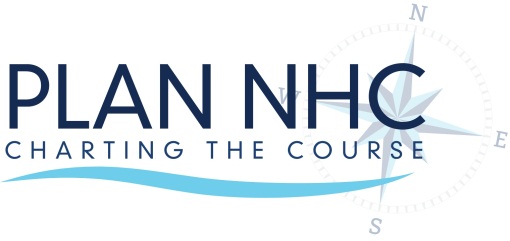 Citizen Advisory Committee Meeting #2Wednesday, October 22, 2014   11am to 1pmExecutive Development CenterAgenda11:00 to 11:15am Introduction (Jennifer) Timeline and ProcessRoles and ResponsibilitiesBinder Orientation11:15 to 11:30am Rules of the Road (Kate) Suggestions:Start and End on timeCell Phones OffEveryone contribute and no one dominateAgenda sent 1 week prior to meetingQuestions and issues can be addressed through group or confidentially through emailing Jennifer11:30 to 11:45am LUNCH Break 11:45 -12:15pm  Goal Power Point Presentation  (Kate) 12:15-12:45pm  Goal Exercise  (CAC)12:45- 1PM Wrap Up/ and Summarize (Kate)Next meeting Dates November 19th 11am to 1pm